Year 2 plan — Australian Curriculum: EnglishImplementation year: 	School name: Year 2 English: review for balance and coverage of content descriptionsSource: Australian Curriculum, Assessment and Reporting Authority (ACARA), Australian Curriculum v3.0: English for Foundation–10, <www.australiancurriculum.edu.au/English/Curriculum/F-10>.Identify curriculumYear level description(highlighted aspects indicate differences from the previous year level)In Year 2, students communicate with peers, teachers, students from other classes, and community members.Students engage with a variety of texts for enjoyment. They listen to, read, view and interpret spoken, written and multimodal texts in which the primary purpose is to entertain, as well as texts designed to inform and persuade. These encompass traditional oral texts, picture books, various types of print and digital stories, simple chapter books, rhyming verse, poetry, non-fiction, film, multimodal texts, dramatic performances, and texts used by students as models for constructing their own work.The range of literary texts for Foundation to Year 10 comprises Australian literature, including the oral narrative traditions of Aboriginal and Torres Strait Islander peoples, as well as the contemporary literature of these two cultural groups, and classic and contemporary world literature, including texts from and about Asia.Literary texts that support and extend Year 2 students as independent readers involve sequences of events that span several pages and present unusual happenings within a framework of familiar experiences. Informative texts present new content about topics of interest and topics being studied in other areas of the curriculum. These texts include language features such as varied sentence structures, some unfamiliar vocabulary, a significant number of high-frequency sight words and words that need to be decoded phonically, and a range of punctuation conventions, as well as illustrations and diagrams that both support and extend the printed text.Students create a range of imaginative, informative and persuasive texts including imaginative retellings, reports, performances, poetry and expositions.In Year 2, students communicate with peers, teachers, students from other classes, and community members.Students engage with a variety of texts for enjoyment. They listen to, read, view and interpret spoken, written and multimodal texts in which the primary purpose is to entertain, as well as texts designed to inform and persuade. These encompass traditional oral texts, picture books, various types of print and digital stories, simple chapter books, rhyming verse, poetry, non-fiction, film, multimodal texts, dramatic performances, and texts used by students as models for constructing their own work.The range of literary texts for Foundation to Year 10 comprises Australian literature, including the oral narrative traditions of Aboriginal and Torres Strait Islander peoples, as well as the contemporary literature of these two cultural groups, and classic and contemporary world literature, including texts from and about Asia.Literary texts that support and extend Year 2 students as independent readers involve sequences of events that span several pages and present unusual happenings within a framework of familiar experiences. Informative texts present new content about topics of interest and topics being studied in other areas of the curriculum. These texts include language features such as varied sentence structures, some unfamiliar vocabulary, a significant number of high-frequency sight words and words that need to be decoded phonically, and a range of punctuation conventions, as well as illustrations and diagrams that both support and extend the printed text.Students create a range of imaginative, informative and persuasive texts including imaginative retellings, reports, performances, poetry and expositions.In Year 2, students communicate with peers, teachers, students from other classes, and community members.Students engage with a variety of texts for enjoyment. They listen to, read, view and interpret spoken, written and multimodal texts in which the primary purpose is to entertain, as well as texts designed to inform and persuade. These encompass traditional oral texts, picture books, various types of print and digital stories, simple chapter books, rhyming verse, poetry, non-fiction, film, multimodal texts, dramatic performances, and texts used by students as models for constructing their own work.The range of literary texts for Foundation to Year 10 comprises Australian literature, including the oral narrative traditions of Aboriginal and Torres Strait Islander peoples, as well as the contemporary literature of these two cultural groups, and classic and contemporary world literature, including texts from and about Asia.Literary texts that support and extend Year 2 students as independent readers involve sequences of events that span several pages and present unusual happenings within a framework of familiar experiences. Informative texts present new content about topics of interest and topics being studied in other areas of the curriculum. These texts include language features such as varied sentence structures, some unfamiliar vocabulary, a significant number of high-frequency sight words and words that need to be decoded phonically, and a range of punctuation conventions, as well as illustrations and diagrams that both support and extend the printed text.Students create a range of imaginative, informative and persuasive texts including imaginative retellings, reports, performances, poetry and expositions.In Year 2, students communicate with peers, teachers, students from other classes, and community members.Students engage with a variety of texts for enjoyment. They listen to, read, view and interpret spoken, written and multimodal texts in which the primary purpose is to entertain, as well as texts designed to inform and persuade. These encompass traditional oral texts, picture books, various types of print and digital stories, simple chapter books, rhyming verse, poetry, non-fiction, film, multimodal texts, dramatic performances, and texts used by students as models for constructing their own work.The range of literary texts for Foundation to Year 10 comprises Australian literature, including the oral narrative traditions of Aboriginal and Torres Strait Islander peoples, as well as the contemporary literature of these two cultural groups, and classic and contemporary world literature, including texts from and about Asia.Literary texts that support and extend Year 2 students as independent readers involve sequences of events that span several pages and present unusual happenings within a framework of familiar experiences. Informative texts present new content about topics of interest and topics being studied in other areas of the curriculum. These texts include language features such as varied sentence structures, some unfamiliar vocabulary, a significant number of high-frequency sight words and words that need to be decoded phonically, and a range of punctuation conventions, as well as illustrations and diagrams that both support and extend the printed text.Students create a range of imaginative, informative and persuasive texts including imaginative retellings, reports, performances, poetry and expositions.Identify curriculumAchievement standardReceptive modes (listening, reading and viewing)By the end of Year 2, students understand how similar texts share characteristics by identifying text structures and language features used to describe characters, settings and events.They read texts that contain varied sentence structures, some unfamiliar vocabulary, a significant number of high frequency sight words and images that provide additional information. They monitor meaning and self-correct using context, prior knowledge, punctuation, language and phonic knowledge. They identify literal and implied meaning, main ideas and supporting detail. Students make connections between texts by comparing content. They listen for particular purposes. They listen for and manipulate sound combinations and rhythmic sound patterns.Productive modes (speaking, writing and creating)When discussing their ideas and experiences, students use everyday language features and topic-specific vocabulary. They explain their preferences for aspects of texts using other texts as comparisons. They create texts that show how images support the meaning of the text.Students create texts, drawing on their own experiences, their imagination and information they have learned. They use a variety of strategies to engage in group and class discussions and make presentations. They accurately spell familiar words and attempt to spell less familiar words and use punctuation accurately. They legibly write unjoined upper- and lower-case letters.Receptive modes (listening, reading and viewing)By the end of Year 2, students understand how similar texts share characteristics by identifying text structures and language features used to describe characters, settings and events.They read texts that contain varied sentence structures, some unfamiliar vocabulary, a significant number of high frequency sight words and images that provide additional information. They monitor meaning and self-correct using context, prior knowledge, punctuation, language and phonic knowledge. They identify literal and implied meaning, main ideas and supporting detail. Students make connections between texts by comparing content. They listen for particular purposes. They listen for and manipulate sound combinations and rhythmic sound patterns.Productive modes (speaking, writing and creating)When discussing their ideas and experiences, students use everyday language features and topic-specific vocabulary. They explain their preferences for aspects of texts using other texts as comparisons. They create texts that show how images support the meaning of the text.Students create texts, drawing on their own experiences, their imagination and information they have learned. They use a variety of strategies to engage in group and class discussions and make presentations. They accurately spell familiar words and attempt to spell less familiar words and use punctuation accurately. They legibly write unjoined upper- and lower-case letters.Receptive modes (listening, reading and viewing)By the end of Year 2, students understand how similar texts share characteristics by identifying text structures and language features used to describe characters, settings and events.They read texts that contain varied sentence structures, some unfamiliar vocabulary, a significant number of high frequency sight words and images that provide additional information. They monitor meaning and self-correct using context, prior knowledge, punctuation, language and phonic knowledge. They identify literal and implied meaning, main ideas and supporting detail. Students make connections between texts by comparing content. They listen for particular purposes. They listen for and manipulate sound combinations and rhythmic sound patterns.Productive modes (speaking, writing and creating)When discussing their ideas and experiences, students use everyday language features and topic-specific vocabulary. They explain their preferences for aspects of texts using other texts as comparisons. They create texts that show how images support the meaning of the text.Students create texts, drawing on their own experiences, their imagination and information they have learned. They use a variety of strategies to engage in group and class discussions and make presentations. They accurately spell familiar words and attempt to spell less familiar words and use punctuation accurately. They legibly write unjoined upper- and lower-case letters.Receptive modes (listening, reading and viewing)By the end of Year 2, students understand how similar texts share characteristics by identifying text structures and language features used to describe characters, settings and events.They read texts that contain varied sentence structures, some unfamiliar vocabulary, a significant number of high frequency sight words and images that provide additional information. They monitor meaning and self-correct using context, prior knowledge, punctuation, language and phonic knowledge. They identify literal and implied meaning, main ideas and supporting detail. Students make connections between texts by comparing content. They listen for particular purposes. They listen for and manipulate sound combinations and rhythmic sound patterns.Productive modes (speaking, writing and creating)When discussing their ideas and experiences, students use everyday language features and topic-specific vocabulary. They explain their preferences for aspects of texts using other texts as comparisons. They create texts that show how images support the meaning of the text.Students create texts, drawing on their own experiences, their imagination and information they have learned. They use a variety of strategies to engage in group and class discussions and make presentations. They accurately spell familiar words and attempt to spell less familiar words and use punctuation accurately. They legibly write unjoined upper- and lower-case letters.Identify curriculumAchievement standardSource: Australian Curriculum, Assessment and Reporting Authority (ACARA), Australian Curriculum v3.0: English for Foundation–10, <www.australiancurriculum.edu.au/English/Curriculum/F-10>.Source: Australian Curriculum, Assessment and Reporting Authority (ACARA), Australian Curriculum v3.0: English for Foundation–10, <www.australiancurriculum.edu.au/English/Curriculum/F-10>.Source: Australian Curriculum, Assessment and Reporting Authority (ACARA), Australian Curriculum v3.0: English for Foundation–10, <www.australiancurriculum.edu.au/English/Curriculum/F-10>.Source: Australian Curriculum, Assessment and Reporting Authority (ACARA), Australian Curriculum v3.0: English for Foundation–10, <www.australiancurriculum.edu.au/English/Curriculum/F-10>.Teaching and learningTerm overviewTerm 1Term 2Term 3Term 4Teaching and learningTerm overviewTelling stories about family and friendsChildren listen to and record stories from family, friends and community members to learn about their own history and the history of others, including Aboriginal peoples’ and Torres Strait Islander peoples’ oral narrative traditions that reinforce family connections.Children record and retell stories as a multimodal text.Persuading peopleChildren listen to, read, view and compare persuasive texts and analyse the features of persuasive texts.Children create short persuasive texts explaining their personal preferences for a text or texts.Exemplar unit: Finding and using informationChildren listen to, read, view, interpret and create multimodal texts that inform and explain. Children understand the structure and organisation of these texts and the way language and visuals (including illustrations and diagrams) are used to communicate information. Children give a spoken/signed explanation of key facts about their chosen topic and create a multimodal informative report including written facts, supporting evidence and illustrations or images.Stories from Children explore Australian poetry and stories, visual art and music inspired by the environment, historic buildings or where an author or artist lives, including Aboriginal peoples and Torres Strait Islander peoples who have stories, poetry, oral narrative traditions deeply connected to land and country. Children analyse texts using new knowledge of context, language and visual features. Children create a multimodal dramatic performance of a poem.Teaching and learningAboriginal and Torres Strait Islander perspectivesEnglish provides opportunities for children to strengthen their appreciation and understanding of Aboriginal peoples and Torres Strait Islander peoples and their living cultures. Specific content and skills within relevant sections of the curriculum can be drawn upon to encourage engagement with:Aboriginal and Torres Strait Islander storytelling traditions and contemporary literatureSocial, historical and cultural contexts associated with different uses of language and textual features in Australian Indigenous societiesThe diversity of Indigenous experiences and their representation in literature and other texts.English articulates aspects of the languages, literatures and literacies of Aboriginal peoples and Torres Strait Islander peoples. It provides opportunities for children to develop an awareness, appreciation of, and respect for the literature of Aboriginal peoples and Torres Strait Islander peoples, including storytelling traditions (oral narrative) as well as contemporary literature. Through respectful engagement with Australian Indigenous peoples, and their knowledge and stories, children develop critical understandings of the social, historical and cultural contexts associated with different uses of language and textual features.English provides opportunities for children to strengthen their appreciation and understanding of Aboriginal peoples and Torres Strait Islander peoples and their living cultures. Specific content and skills within relevant sections of the curriculum can be drawn upon to encourage engagement with:Aboriginal and Torres Strait Islander storytelling traditions and contemporary literatureSocial, historical and cultural contexts associated with different uses of language and textual features in Australian Indigenous societiesThe diversity of Indigenous experiences and their representation in literature and other texts.English articulates aspects of the languages, literatures and literacies of Aboriginal peoples and Torres Strait Islander peoples. It provides opportunities for children to develop an awareness, appreciation of, and respect for the literature of Aboriginal peoples and Torres Strait Islander peoples, including storytelling traditions (oral narrative) as well as contemporary literature. Through respectful engagement with Australian Indigenous peoples, and their knowledge and stories, children develop critical understandings of the social, historical and cultural contexts associated with different uses of language and textual features.English provides opportunities for children to strengthen their appreciation and understanding of Aboriginal peoples and Torres Strait Islander peoples and their living cultures. Specific content and skills within relevant sections of the curriculum can be drawn upon to encourage engagement with:Aboriginal and Torres Strait Islander storytelling traditions and contemporary literatureSocial, historical and cultural contexts associated with different uses of language and textual features in Australian Indigenous societiesThe diversity of Indigenous experiences and their representation in literature and other texts.English articulates aspects of the languages, literatures and literacies of Aboriginal peoples and Torres Strait Islander peoples. It provides opportunities for children to develop an awareness, appreciation of, and respect for the literature of Aboriginal peoples and Torres Strait Islander peoples, including storytelling traditions (oral narrative) as well as contemporary literature. Through respectful engagement with Australian Indigenous peoples, and their knowledge and stories, children develop critical understandings of the social, historical and cultural contexts associated with different uses of language and textual features.English provides opportunities for children to strengthen their appreciation and understanding of Aboriginal peoples and Torres Strait Islander peoples and their living cultures. Specific content and skills within relevant sections of the curriculum can be drawn upon to encourage engagement with:Aboriginal and Torres Strait Islander storytelling traditions and contemporary literatureSocial, historical and cultural contexts associated with different uses of language and textual features in Australian Indigenous societiesThe diversity of Indigenous experiences and their representation in literature and other texts.English articulates aspects of the languages, literatures and literacies of Aboriginal peoples and Torres Strait Islander peoples. It provides opportunities for children to develop an awareness, appreciation of, and respect for the literature of Aboriginal peoples and Torres Strait Islander peoples, including storytelling traditions (oral narrative) as well as contemporary literature. Through respectful engagement with Australian Indigenous peoples, and their knowledge and stories, children develop critical understandings of the social, historical and cultural contexts associated with different uses of language and textual features.Teaching and learningGeneral capabilities and cross-curriculum prioritiesOpportunities to engage with: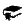 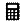 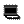 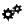 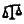 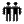 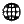 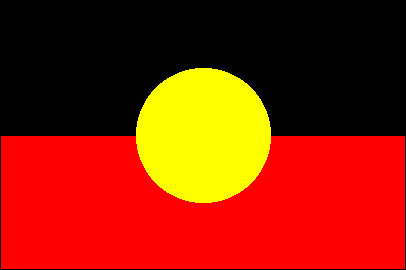 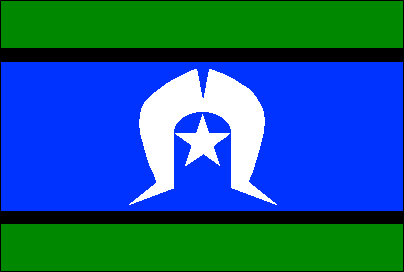 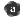 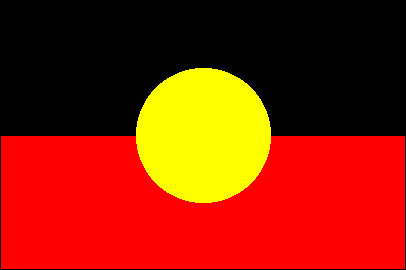 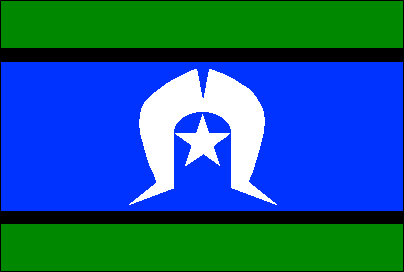 Opportunities to engage with:Opportunities to engage with:Opportunities to engage with:Opportunities to engage with:Opportunities to engage with:Opportunities to engage with:Opportunities to engage with:Opportunities to engage with:Teaching and learningKey to general capabilities and cross-curriculum priorities Literacy   Numeracy   ICT capability   Critical and creative thinking   Ethical behaviour   Personal and social capability   Intercultural understanding Aboriginal and Torres Strait Islander histories and cultures   Asia and Australia’s engagement with Asia   Sustainability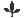  Literacy   Numeracy   ICT capability   Critical and creative thinking   Ethical behaviour   Personal and social capability   Intercultural understanding Aboriginal and Torres Strait Islander histories and cultures   Asia and Australia’s engagement with Asia   Sustainability Literacy   Numeracy   ICT capability   Critical and creative thinking   Ethical behaviour   Personal and social capability   Intercultural understanding Aboriginal and Torres Strait Islander histories and cultures   Asia and Australia’s engagement with Asia   Sustainability Literacy   Numeracy   ICT capability   Critical and creative thinking   Ethical behaviour   Personal and social capability   Intercultural understanding Aboriginal and Torres Strait Islander histories and cultures   Asia and Australia’s engagement with Asia   Sustainability Literacy   Numeracy   ICT capability   Critical and creative thinking   Ethical behaviour   Personal and social capability   Intercultural understanding Aboriginal and Torres Strait Islander histories and cultures   Asia and Australia’s engagement with Asia   Sustainability Literacy   Numeracy   ICT capability   Critical and creative thinking   Ethical behaviour   Personal and social capability   Intercultural understanding Aboriginal and Torres Strait Islander histories and cultures   Asia and Australia’s engagement with Asia   Sustainability Literacy   Numeracy   ICT capability   Critical and creative thinking   Ethical behaviour   Personal and social capability   Intercultural understanding Aboriginal and Torres Strait Islander histories and cultures   Asia and Australia’s engagement with Asia   Sustainability Literacy   Numeracy   ICT capability   Critical and creative thinking   Ethical behaviour   Personal and social capability   Intercultural understanding Aboriginal and Torres Strait Islander histories and cultures   Asia and Australia’s engagement with Asia   Sustainability Literacy   Numeracy   ICT capability   Critical and creative thinking   Ethical behaviour   Personal and social capability   Intercultural understanding Aboriginal and Torres Strait Islander histories and cultures   Asia and Australia’s engagement with Asia   SustainabilityDevelop assessmentAssessmentFor advice and guidelines on assessment, see: www.qsa.qld.edu.auAn assessment folio is a targeted collection of a child’s work for ongoing review and analysis, and for reporting a child’s achievement and progress at a point in time. Administrators and teachers determine the evidence that will be collected to demonstrate a pattern of achievement within the child’s learning across the Australian Curriculum and the remaining Queensland learning areas, where applicable.An assessment folio is a targeted collection of a child’s work for ongoing review and analysis, and for reporting a child’s achievement and progress at a point in time. Administrators and teachers determine the evidence that will be collected to demonstrate a pattern of achievement within the child’s learning across the Australian Curriculum and the remaining Queensland learning areas, where applicable.An assessment folio is a targeted collection of a child’s work for ongoing review and analysis, and for reporting a child’s achievement and progress at a point in time. Administrators and teachers determine the evidence that will be collected to demonstrate a pattern of achievement within the child’s learning across the Australian Curriculum and the remaining Queensland learning areas, where applicable.An assessment folio is a targeted collection of a child’s work for ongoing review and analysis, and for reporting a child’s achievement and progress at a point in time. Administrators and teachers determine the evidence that will be collected to demonstrate a pattern of achievement within the child’s learning across the Australian Curriculum and the remaining Queensland learning areas, where applicable.An assessment folio is a targeted collection of a child’s work for ongoing review and analysis, and for reporting a child’s achievement and progress at a point in time. Administrators and teachers determine the evidence that will be collected to demonstrate a pattern of achievement within the child’s learning across the Australian Curriculum and the remaining Queensland learning areas, where applicable.An assessment folio is a targeted collection of a child’s work for ongoing review and analysis, and for reporting a child’s achievement and progress at a point in time. Administrators and teachers determine the evidence that will be collected to demonstrate a pattern of achievement within the child’s learning across the Australian Curriculum and the remaining Queensland learning areas, where applicable.An assessment folio is a targeted collection of a child’s work for ongoing review and analysis, and for reporting a child’s achievement and progress at a point in time. Administrators and teachers determine the evidence that will be collected to demonstrate a pattern of achievement within the child’s learning across the Australian Curriculum and the remaining Queensland learning areas, where applicable.An assessment folio is a targeted collection of a child’s work for ongoing review and analysis, and for reporting a child’s achievement and progress at a point in time. Administrators and teachers determine the evidence that will be collected to demonstrate a pattern of achievement within the child’s learning across the Australian Curriculum and the remaining Queensland learning areas, where applicable.An assessment folio is a targeted collection of a child’s work for ongoing review and analysis, and for reporting a child’s achievement and progress at a point in time. Administrators and teachers determine the evidence that will be collected to demonstrate a pattern of achievement within the child’s learning across the Australian Curriculum and the remaining Queensland learning areas, where applicable.Develop assessmentAssessmentFor advice and guidelines on assessment, see: www.qsa.qld.edu.auTerm 1Term 1Term 2Term 2Term 3Term 3Term 4Term 4Term 4Develop assessmentAssessmentFor advice and guidelines on assessment, see: www.qsa.qld.edu.auWeekAssessment instrumentWeekAssessment instrumentWeekAssessment instrumentWeekAssessment instrumentAssessment instrumentDevelop assessmentAssessmentFor advice and guidelines on assessment, see: www.qsa.qld.edu.au1–10Observations, anecdotal evidence and checklists 1–10Observations, anecdotal evidence and checklists1–10Observations, anecdotal evidence and checklists1-101-10Observations, anecdotal evidence and checklistsDevelop assessmentAssessmentFor advice and guidelines on assessment, see: www.qsa.qld.edu.au6Imaginative: Literary retelling (Multimodal)Create an imaginative story.7Persuasive:  Speech (Spoken/signed)Present a persuasive speech.7–8Informative: Report on key facts (Spoken/signed)Explain key facts on a chosen topic.1–101–10Informative: Exposition (Spoken/signed)Explain features of multimodal texts.Develop assessmentAssessmentFor advice and guidelines on assessment, see: www.qsa.qld.edu.auYear 2 Diagnostic Net continuaYear 2 Diagnostic Net validation9-10Informative: Presentation (Multimodal) Create an informative presentation to present new content about a topic of interest.77Imaginative: Performance (Multimodal)Present a dramatic poetry performance.Develop assessmentAssessmentFor advice and guidelines on assessment, see: www.qsa.qld.edu.auThe following assessment packages in the QSA Assessment Bank could be used as assessment in this unit:Words and picturesBread — from farm to table. Make judgments and use feedbackModerationTeachers meet to review samples of multimodal presentations and moderate to ensure consistency of judgments.Teachers meet to review samples of multimodal presentations and moderate to ensure consistency of judgments.Curriculum leaders randomly sample folios to check for consistency of teacher judgments.Curriculum leaders randomly sample folios to check for consistency of teacher judgments.Teachers meet to review data collected using the Year 2 Diagnostic Net.Teachers meet to review data collected using the Year 2 Diagnostic Net.School cluster moderates data collected using the Year 2 Diagnostic Net to ensure comparability of standards across the State.School cluster moderates data collected using the Year 2 Diagnostic Net to ensure comparability of standards across the State.School cluster moderates data collected using the Year 2 Diagnostic Net to ensure comparability of standards across the State.Language1234Language variation and changeLanguage variation and changeLanguage variation and changeLanguage variation and changeLanguage variation and changeUnderstand that spoken, visual and written forms of language are different modes of communication with different features and their use varies according to the audience, purpose, context and cultural background (ACELA1460) Language for interactionLanguage for interactionLanguage for interactionLanguage for interactionLanguage for interactionUnderstand that language varies when people take on different roles in social and classroom interactions and how the use of key interpersonal language resources varies depending on context (ACELA1461)Identify language that can be used for appreciating texts and the qualities of people and things (ACELA1462) Text structure and organisationText structure and organisationText structure and organisationText structure and organisationText structure and organisationUnderstand that different types of texts have identifiable text structures and language features that help the text serve its purpose (ACELA1463) Understand how texts are made cohesive through resources, for example word associations, synonyms, and antonyms (ACELA1464) Recognise that capital letters signal proper nouns and commas are used to separate items in lists (ACELA1465) Know some features of text organisation including page and screen layouts, alphabetical order, and different types of diagrams, for example timelines (ACELA1466) Expressing and developing ideasExpressing and developing ideasExpressing and developing ideasExpressing and developing ideasExpressing and developing ideasUnderstand that simple connections can be made between ideas by using a compound sentence with two or more clauses usually linked by a coordinating conjunction (ACELA1467)Understand that nouns represent people, places, things and ideas and can be, for example, common, proper, concrete and abstract, and that noun groups/phrases can be expanded using articles and adjectives (ACELA1468) Identify visual representations of characters’ actions, reactions, speech and thought processes in narratives, and consider how these images add to or contradict or multiply the meaning of accompanying words (ACELA1469) Expressing and developing ideasExpressing and developing ideasExpressing and developing ideasExpressing and developing ideasExpressing and developing ideasUnderstand the use of vocabulary about familiar and new topics and experiment with and begin to make conscious choices of vocabulary to suit audience and purpose (ACELA1470) Understand how to use digraphs, long vowels, blends and silent letters to spell words, and use morphemes and syllabification to break up simple words and use visual memory to write irregular words (ACELA1471) Recognise common prefixes and suffixes and how they change a word’s meaning (ACELA1472)Sound and letter knowledgeSound and letter knowledgeSound and letter knowledgeSound and letter knowledgeSound and letter knowledgeRecognise most sound–letter matches including silent letters, vowel/consonant digraphs and many less common sound–letter combinations (ACELA1474) Literature1234Literature and contextLiterature and contextLiterature and contextLiterature and contextLiterature and contextDiscuss how depictions of characters in print, sound and images reflect the contexts in which they were created (ACELT1587) Responding to literatureResponding to literatureResponding to literatureResponding to literatureResponding to literatureCompare opinions about characters, events and settings in and between texts (ACELT1589) Identify aspects of different types of literary texts that entertain, and give reasons for personal preferences (ACELT1590) Examining literatureExamining literatureExamining literatureExamining literatureExamining literatureDiscuss the characters and settings of different texts and explore how language is used to present these features in different ways (ACELT1591) Identify, reproduce and experiment with rhythmic, sound and word patterns in poems, chants, rhymes and songs (ACELT1592) Creating literatureCreating literatureCreating literatureCreating literatureCreating literatureCreate events and characters using different media that develop key events and characters from literary texts (ACELT1593) Literacy1234Texts in contextTexts in contextTexts in contextTexts in contextTexts in contextDiscuss different texts on a similar topic, identifying similarities and differences between the texts (ACELY1665) Interacting with othersInteracting with othersInteracting with othersInteracting with othersInteracting with othersListen for specific purposes and information, including instructions, and extend students’ own and others' ideas in discussions (ACELY1666) Use interaction skills including initiating topics, making positive statements and voicing disagreement in an appropriate manner, speaking clearly and varying tone, volume and pace appropriately (ACELY1789)Rehearse and deliver short presentations on familiar and new topics (ACELY1667)Interpreting, analysing, evaluatingInterpreting, analysing, evaluatingInterpreting, analysing, evaluatingInterpreting, analysing, evaluatingInterpreting, analysing, evaluatingIdentify the audience of imaginative, informative and persuasive texts (ACELY1668) Read less predictable texts with phrasing and fluency by combining contextual, semantic, grammatical and phonic knowledge using text processing strategies, for example monitoring meaning, predicting, rereading and self-correcting (ACELY1669) Use comprehension strategies to build literal and inferred meaning and begin to analyse texts by drawing on growing knowledge of context, language and visual features and print and multimodal text structures (ACELY1670) Creating textsCreating textsCreating textsCreating textsCreating textsCreate short imaginative, informative and persuasive texts using growing knowledge of text structures and language features for familiar and some less familiar audiences, selecting print and multimodal elements appropriate to the audience and purpose (ACELY1671) Reread and edit text for spelling, sentence-boundary punctuation and text structure (ACELY1672) Write legibly and with growing fluency using unjoined upper case and lower case letters (ACELY1673) Construct texts featuring print, visual and audio elements using software, including word processing programs (ACELY1674) 